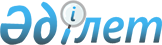 О внесении изменений в решение маслихата от 12 декабря 2006 года N 320 "О бюджете города Костаная на 2007 год"Решение Маслихата города Костаная Костанайской области от 9 апреля 2007 года N 348. Зарегистрировано Управлением юстиции города Костаная Костанайской области от 19 апреля 2007 года N 9-1-72

      В соответствии с подпунктом 1) пункта 1 статьи 6 Закона Республики Казахстан "О местном государственном управлении в Республике Казахстан" и рассмотрев постановление акимата города Костаная, Костанайский городской Маслихат  РЕШИЛ :  

      1. Внести в решение Маслихата "О бюджете города Костаная на 2007 год" от 12 декабря 2006 года N 320 (номер государственной регистрации 9-1-61, газета "Костанай" от 9 января 2007 года N 2, ранее внесены изменения решением Маслихата от 18 января 2007 года  N 329 "О внесении изменений и дополнений в решение Маслихата от 12 декабря 2006 года N 320 "О бюджете города Костаная на 2007 год", номер государственной регистрации 9-1-63, газета "Костанай" от 6 февраля 2007 года N 10) следующие изменения: 

      Пункт 1 указанного решения изложить в новой редакции: 

      "1. Утвердить городской бюджет на 2007 год согласно приложению 1 в следующих объемах: 

      1) Доходы 10328043 тысяч тенге, в том числе по: 

      налоговым поступлениям 7402568 тысяч тенге; 

      неналоговые поступления 39490 тысяч тенге; 

      поступления от продажи основного капитала 1144226 тысяч тенге; 

      поступления трансфертов 1741759 тысяч тенге; 

      2) затраты 11263262 тысяч тенге; 

      3) операционное сальдо -935219 тысяч тенге; 

      4) чистое бюджетное кредитование 5544 тысяч тенге, в том числе погашение бюджетных кредитов 5544 тысяч тенге; 

      5) сальдо по операциям с финансовыми активами 1000 тысяч тенге; 

      6) дефицит -930675 тысячи тенге; 

      7) финансирование дефицита 930675 тысяч тенге". 

      Пункт 7 указанного решения изложить в новой редакции: 

      "7. Утвердить резерв акимата города Костаная на 2007 год в сумме 1000 тысяч тенге, в том числе: 

      резерв местного исполнительного органа района (города областного значения) на неотложные затраты в размере 1000 тысяч тенге." 

      2. Настоящее решение вводится в действие с 1 января 2007 года.       Председатель сессии       Секретарь городского Маслихата 

Приложение 1                  

к решению маслихата           

от 9 апреля 2007 года N 348                      Бюджет города Костаная на 2007 год мм  
					© 2012. РГП на ПХВ «Институт законодательства и правовой информации Республики Казахстан» Министерства юстиции Республики Казахстан
				Категория Категория Категория Категория Сумма, 

тысяч 

тенге Класс Класс Наименование Сумма, 

тысяч 

тенге Подкласс Подкласс Сумма, 

тысяч 

тенге 1 2 3 4 5 I.Доходы 10328043 
1 00 0 Налоговые поступления 7402568 
1 01 0 Подоходный налог 2524293 1 01 2 Индивидуальный подоходный налог 2524293 1 03 0 Социальный налог 3920871 1 03 1 Социальный налог 3920871 1 04 0 Hалоги на собственность 689489 1 04 1 Hалоги на имущество 431706 1 04 3 Земельный налог 108762 1 04 4 Hалог на транспортные средства 149021 1 05 0 Внутренние налоги на товары, работы и услуги 215674 1 05 2 Акцизы 77536 1 05 3 Поступления за использование природных и других ресурсов 47081 1 05 4 Сборы за ведение предпринимательской и профессиональной деятельности 91057 1 08 0 Обязательные платежи, взимаемые за совершение юридически значимых действий и (или) выдачу документов уполномоченными на то государственными органами или должностными лицами 52241 1 08 1 Государственная пошлина 52241 2 00 0 Неналоговые поступления 39490 
2 01 0 Доходы от государственной собственности 28916 2 01 1 Поступления части чистого дохода государственных предприятий 1177 2 01 5 Доходы от аренды имущества, находящегося в государственной собственности 27573 2 01 7 Вознаграждения (интересы) по кредитам, выданным из государственного бюджета 166 2 03 0 Поступления денег от проведения государственных закупок, организуемых государственными учреждениями, финансируемыми из государственного бюджета 110 2 03 1 Поступления денег от проведения государственных закупок, организуемых государственными учреждениями, финансируемыми из государственного бюджета 110 2 04 0 Штрафы, пеня, санкции, взыскания, налагаемые государственными учреждениями, финансируемыми из государственного бюджета, а также содержащимися и финансируемыми из бюджета (сметы расходов) Национального Банка Республики Казахстан   4418 2 04 1 Штрафы, пеня, санкции, взыскания, налагаемые государственными учреждениями, финансируемыми из государственного бюджета, а также содержащимися и финансируемыми из бюджета (сметы расходов) Национального Банка Республики Казахстан   4418 2 06 0 Прочие неналоговые поступления 6046 2 06 1 Прочие неналоговые поступления 6046 3 00 0 Поступления от продажи основного капитала 1144226 
3 01 0 Продажа государственного имущества, закрепленного за государственными учреждениями 1035192 3 01 1 Продажа государственного имущества, закрепленного за государственными учреждениями 1035192 3 03 0 Продажа земли и нематериальных активов 109034 3 03 1 Продажа земли 103034 3 03 2 Продажа нематериальных активов 6000 4 00 0 Поступления  трансфертов 1741759 
4 02 0 Трансферты из вышестоящих органов государственного управления 1741759 4 02 2 Трансферты из областного бюджета 1741759 Функциональная группа Функциональная группа Функциональная группа Функциональная группа Функциональная группа Функциональная группа     Сумма, 

тысяч  

тенге Функциональная подгруппа Функциональная подгруппа Функциональная подгруппа Функциональная подгруппа Функциональная подгруппа     Сумма, 

тысяч  

тенге Администратор бюджетных программ Администратор бюджетных программ Администратор бюджетных программ Администратор бюджетных программ     Сумма, 

тысяч  

тенге Программа Программа Программа     Сумма, 

тысяч  

тенге Подпрограмма Подпрограмма     Сумма, 

тысяч  

тенге Наименование     Сумма, 

тысяч  

тенге II. Затраты 11263262 
01 Государственные услуги общего характера 160226 1 Представительные, исполнительные и другие органы, выполняющие общие функции  государственного управления 104620 112 Аппарат маслихата района (города областного значения) 10641 001 Обеспечение деятельности маслихата района (города областного значения) 10641 122 Аппарат акима района (города областного значения) 93979 001 Обеспечение деятельности акима района ( города областного значения) 93979 2 Финансовая  деятельность 45043 452 Отдел финансов района (города областного значения) 45043 001 Обеспечение деятельности отдела финансов 18434 003 Проведение оценки имущества в целях налогообложения 10000 004 Организация работы по выдаче разовых талонов и обеспечение полноты сбора сумм от реализации разовых талонов  15973 011 Учет, хранение, оценка и реализация имущества, поступившего в коммунальную собственность 636 5 Планирование и статистическая деятельность 10563 453 Отдел экономики и бюджетного планирования района (города областного значения) 10563 001 Обеспечение деятельности отдела экономики и бюджетного планирования 10563 02 Оборона 11323 1 Военные нужды 6929 122 Аппарат акима района (города областного значения) 6929 005 Мероприятия в рамках исполнения всеобщей воинской обязанности 6929 2 Организация работы по чрезвычайным ситуациям 4394 122 Аппарат акима района (города областного значения) 4394 006 Предупреждение и ликвидация чрезвычайных ситуаций масштаба района (города областного значения) 4394 03 Общественный порядок, безопасность, правовая, судебная, уголовно-исполнительная деятельность 19087 1 Правоохранительная деятельность 19087 458 Отдел жилищно-коммунального хозяйства, пассажирского транспорта и автомобильных дорог района (города областного значения) 19087 021 Эксплуатация оборудования и средств по регулированию дорожного движения в населенных пунктах 19087 04 Образование 2472550 1 Дошкольное воспитание и обучение 338098 464 Отдел образования района (города областного значения) 338098 009 Обеспечение деятельности организаций дошкольного воспитания и обучения 338098 2 Начальное общее, основное общее, среднее общее образование 2042347 464 Отдел образования района (города областного значения) 2042347 003 Общеобразовательное обучение 1830029 005 Приобретение и доставка учебников, учебно-методических комплексов для государственных организаций образования района (города областного значения) 29254 006 Дополнительное образование для детей и юношества 180322 007 Проведение школьных олимпиад и внешкольных мероприятий районного (городского) масштаба 2742 9 Прочие услуги в области образования 92105 464 Отдел образования района (города областного значения) 27105 001 Обеспечение деятельности отдела образования 12418 116 Развитие человеческого капитала в рамках электронного правительства 14687 467 Отдел строительства района (города областного значения)  65000 002 Развитие объектов образования 65000 06 Социальная помощь и социальное обеспечение 320122 2 Социальная помощь 246076 451 Отдел занятости и социальных программ района (города областного значения) 246076 002 Программа занятости 31971 005 Государственная адресная социальная помощь 23983 006 Жилищная помощь 96911 007 Социальная помощь отдельным категориям нуждающихся граждан по решениям местных представительных органов 32831 014 Оказание социальной помощи нуждающимся гражданам на дому 20670 016 Государственные пособия на детей до 18 лет 22136 017 Обеспечение нуждающихся инвалидов специальными гигиеническими средствами и представление услуг специалистами жестового языка, индивидуальными помощниками в соответствии с индивидуальной программой реабилитации инвалида 17574 9 Прочие услуги в области социальной помощи и социального обеспечения 74046 451 Отдел занятости и социальных программ района (города областного значения) 74046 001 Обеспечение деятельности отдела занятости и социальных программ 45454 011 Оплата услуг по зачислению, выплате и доставке пособий и других социальных выплат 500 013 Социальная адаптация лиц, не имеющих определенного местожительства 28092 07 Жилищно-коммунальное хозяйство 3183601 1 Жилищное хозяйство 2522110 458 Отдел жилищно-коммунального хозяйства, пассажирского транспорта и автомобильных дорог района (города областного значения) 23000 002 Изъятие, в том числе путем выкупа земельных участков для государственных надобностей и связанное с этим отчуждение недвижимого имущества 13000 004 Обеспечение жильем отдельных категорий граждан 10000 467 Отдел строительства района (города областного значения)  2499110 003 Строительство жилья 1349575 004 Развитие и обустройство инженерно-коммуникационной инфраструктуры 1149535 2 Коммунальное хозяйство 228756 458 Отдел жилищно-коммунального хозяйства, пассажирского транспорта и автомобильных дорог района (города областного значения) 71993 012 Функционирование системы водоснабжения и водоотведения 21993 026 Организация эксплуатации тепловых сетей, находящихся в коммунальной собственности районов (городов областного значения) 50000 467 Отдел строительства района (города областного значения)  156763 005 Развитие объектов коммунального хозяйства 156763 3 Благоустройство населенных пунктов 432735 458 Отдел жилищно-коммунального хозяйства, пассажирского транспорта и автомобильных дорог района (города областного значения) 432735 015 Освещение улиц в населенных пунктах 61852 016 Обеспечение санитарии населенных пунктов 237263 017 Содержание мест захоронений и захоронение безродных 11377 018 Благоустройство и озеленение населенных пунктов 122243 08 Культура, спорт, туризм и информационное пространство 261615 1 Деятельность в области культуры 77376 455 Отдел культуры и и развития языков района  (города областного значения) 77376 003 Поддержка культурно-досуговой работы 77376 2 Спорт 74112 465 Отдел физической культуры и   спорта района (города областного значения) 74112 005 Развитие массового спорта и национальных видов спорта 47370 006 Проведение спортивных соревнований на районном (города областного значения ) уровне 4418 007 Подготовка и участие членов  сборных команд района (города областного значения) по различным видам спорта на областных спортивных соревнованиях 22324 3 Информационное пространство 96566 455 Отдел культуры  и развития языков района (города областного значения) 80666 006 Функционирование районных (городских) библиотек 78286 007 Развитие государственного языка и других языков народов Казахстана 2380 456 Отдел внутренней политики  района (города областного значения) 15900 002 Проведение государственной информационной политики через средства массовой информации 15900 9 Прочие услуги по организации культуры, спорта, туризма  и информационного пространства 13561 455 Отдел культуры и и развития языков района (города областного значения) 5353 001 Обеспечение деятельности отдела культуры  и развития языков 5353 456 Отдел внутренней политики района (города областного значения) 4500 001 Обеспечение деятельности отдела внутренней политики  4500 465 Отдел физической культуры и спорта района (города областного значения) 3708 001 Обеспечение деятельности отдела физической культуры и спорта 3708 10 Сельское, водное, лесное, рыбное хозяйство, особо охраняемые природные территории, охрана окружающей среды и животного мира, земельные отношения 13718 1 Сельское хозяйство 4391 462 Отдел сельского хозяйства района (города областного значения) 4391 001 Обеспечение деятельности отдела сельского хозяйства 4391 6 Земельные отношения 9327 463 Отдел земельных отношений района (города областного значения) 9327 001 Обеспечение деятельности отдела  земельных отношений 9327 11 Промышленность, архитектурная, градостроительная и строительная деятельность 118286 2 Архитектурная, градостроительная и строительная деятельность 118286 467 Отдел строительства района (города областного значения)  12526 001 Обеспечение деятельности отдела  строительства 12526 468 Отдел архитектуры и градостроительства района (города областного значения)  105760 001 Обеспечение деятельности отдела архитектуры и градостроительства 15760 003 Разработка генеральных планов застройки населенных пунктов 90000 12 Транспорт и коммуникации 688402 1 Автомобильный транспорт 688402 458 Отдел жилищно-коммунального хозяйства, пассажирского транспорта и автомобильных дорог района (города областного значения) 688402 022 Развитие транспортной инфраструктуры 25034 023 Обеспечение функционирования автомобильных дорог 663368 13 Прочие 34108 3 Поддержка предпринимательской деятельности и защита конкуренции 5743 469 Отдел предпринимательства района (города областного значения) 5743 001 Обеспечение деятельности отдела предпринимательства 3943 003 Поддержка предпринимательской деятельности 1800 9 Прочие 28365 452 Отдел финансов района (города областного значения) 1000 012 Резерв местного исполнительного органа района (города областного значения) на неотложные затраты 1000 453 Отдел экономики и бюджетного планирования района (города областного значения) 3500 003 Разработка технико-экономического обоснования местных бюджетных инвестиционных проектов (программ) и проведение его экспертизы 3500 458 Отдел жилищно-коммунального хозяйства, пассажирского транспорта и автомобильных дорог района (города областного значения) 23865 001 Обеспечение деятельности отдела жилищно-коммунального хозяйства, пассажирского транспорта и автомобильных дорог 23865 15 Трансферты 3980224 1 Трансферты 3980224 452 Отдел финансов района (города областного значения) 3980224 006 Возврат целевых трансфертов 18748 007 Бюджетные изъятия 3961476 III. Операционное сальдо -935219 IV. Чистое бюджетное кредитование 5544 05 Погашение бюджетных кредитов 5544 1 Погашение бюджетных кредитов 5544 01 Погашение бюджетных кредитов выданных из государственного бюджета 5544 11 Погашение бюджетных кредитов, выданных из местного бюджета до 2005 года юридическим лицам 5544 V. Сальдо по операциям с финансовыми активами 1000 13 Прочие 1000 9 Прочие 1000 452 Отдел финансов района (города областного значения) 1000 014 Формирование или увеличение уставного капитала юридических лиц 1000 06 Поступления от продажи финансовых активов государства 0 01 Поступления от продажи финансовых активов государства 0 1 Поступления от продажи финансовых активов внутри страны 0 05 Поступления от продажи коммунальных государственных учреждений и государственных предприятий в виде имущественного комплекса, иного государственного имущества, находящегося в оперативном управлении или хозяйственном ведении коммунальных государственных предприятий VI. Дефицит (-) Профицит (+) -930675 VII. Финансирование дефицита бюджета (использование профицита) 930675 16 Погашение займов 1035092 1 Погашение займов 1035092 452 Отдел финансов района (города областного значения) 1035092 009 Погашение долга местного исполнительного органа 1035092 07 Поступления займов 1028671 1 Внутренние государственные займы 1028671 002 Договоры займа 1028671 003 Займы, получаемые местным исполнительным органом района (города областного значения) 1028671 08 Движение остатков бюджетных средств 937096 1 Остатки бюджетных средств 937096 001 Свободные остатки бюджетных средств 937096 001 Свободные остатки бюджетных средств 937096 